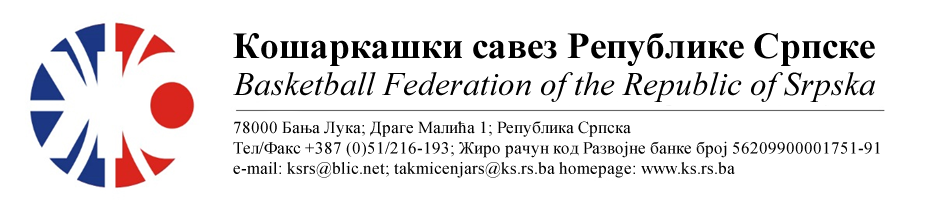 ПОДРУЧНИ КОШАРКАШКИ САВЕЗ БИЈЕЉИНАБИЛТЕН БР. 3 (кадети)Такмичарска сезона 2022/2023ТАБЕЛА :* УТ – Број одиграних утакмица, ПОБ – Број остварених побједа, ПОР – Број пораза, КПО – Бројпостигнутих поена, КПР – Број примљених поена, КР – Кош разлика, БОД – Број Бодова.ОДЛУКЕ : Одигране утакмице региструју се постигнутим резултатомКомесар ПКС БијељинаМиодраг Ивановић с.р.Утакмица11КК БРАТУНАЦСлободна екипаРезултатУтакмица11Утакмица11Утакмица12Слободнса екипаОКК ДРИНА ПРИНЦИПРезултатУтакмица12Утакмица12Утакмица13КК 10.АВГУСТКК РАДНИК БНБРезултатУтакмица13Утакмица13Одгођено због немогућности организовања превозаОдгођено због немогућности организовања превозаОдгођено због немогућности организовања превозаУтакмица14КК ЛАВОВИКК МИЛИЋИРезултатУтакмица14Утакмица14Одгођено због немогућности организовања превозаОдгођено због немогућности организовања превозаОдгођено због немогућности организовања превозаУтакмица15Слободна екипаСлободна екипаРезултатУтакмица15Утакмица15ЕКИПАУТПОБПОРКПОКПРКРБОД1КК 10.АВГУСТ1106737+3022ОКК ДРИНА ПРИНЦИП1108363+2023КК БРАТУНАЦ1016383-2014КК МИЛИЋИ1013767-3015КК ЛАВОВИ00000006КК РАДНИК БНБ0000000